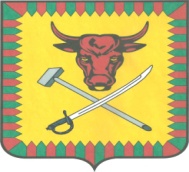 СОВЕТ МУНИЦИПАЛЬНОГО РАЙОНА«ЧИТИНСКИЙ РАЙОН»РЕШЕНИЕ22.02. 2019                                                                                                        № 68Об утверждении Порядка определения размера начальной цены предмета аукциона по продаже земельного участка, начальной цены предмета аукциона на право заключения договора аренды земельного участкаРуководствуясь пунктами 12, 14 статьи 39.11 Земельного кодекса Российской Федерации, в соответствии со статьей 23 Устава муниципального района «Читинский район», Совет муниципального района «Читинский район»РЕШИЛ:1. Утвердить Порядок определения размера начальной цены предмета аукциона по продаже земельного участка, начальной цены предмета аукциона на право заключения договора аренды земельного участка.2. Настоящий Порядок опубликовать в официальном средстве массовой информации муниципального района «Читинский район» газете «Ингода» и разместить на официальном сайте муниципального района «Читинский район» в информационно-телекоммуникационной сети «Интернет».         3. Настоящее решение вступает в силу после официального опубликования.Глава муниципального района «Читинский район»                                                                                В.А. ЗахаровПриложениек Решению Совета муниципального района «Читинский район»                   от 22.02.2019 № 68Порядок определения размера начальной цены предмета аукциона по продаже земельного участка, начальной цены предмета аукциона на право заключения договора аренды земельного участка1. Настоящий Порядок определения начальной цены предмета аукциона по продаже земельного участка, начальной цены предмета аукциона на право заключения договора аренды земельного участка (далее – Порядок), разработан в соответствии с пунктами 12, 14 статьи 39.11 Земельного кодекса Российской Федерации.2. Порядок определяет правила расчета начальной цены предмета аукциона в отношении земельных участков, находящихся в собственности муниципального района «Читинский район», и земельных участков,  государственная собственность на которые не разграничена, полномочия по распоряжению которыми осуществляются администрацией муниципального района «Читинский район». 3. Начальной ценой предмета аукциона по продаже земельного участка является рыночная стоимость такого земельного участка, определенная  в соответствии с Федеральным законом от 29 июля 1998 г. №135-ФЗ «Об оценочной деятельности в Российской Федерации» (далее – Федеральный закон «Об оценочной деятельности в Российской Федерации»), или кадастровая стоимость такого земельного участка, если результаты государственной кадастровой оценки утверждены не ранее чем за пять лет до даты принятия решения о проведении аукциона.4. Начальная цена предмета аукциона на право заключения договора аренды земельного участка устанавливается в размере ежегодной арендной платы, определенной по результатам рыночной оценки в соответствии с Федеральным законом «Об оценочной деятельности в Российской Федерации», или в размере процента от кадастровой стоимости земельного участка (но не менее полутора процентов), если результаты государственной кадастровой оценки утверждены не ранее чем за пять лет до даты принятия решения о проведении аукциона.5. В случае проведения аукциона на право заключения договора аренды земельного участка для комплексного освоения территории начальной ценой предмета аукциона на право заключения договора аренды такого земельного участка является размер первого арендного платежа, определенный по результатам рыночной оценки в соответствии с Федеральным законом «Об оценочной деятельности в Российской Федерации».6. Начальная цена определяется по формуле:НЦ = Кс × ПКС, где:НЦ – начальная цена, руб.;КС – кадастровая стоимость земельного участка, руб.;ПКС – процент кадастровой стоимости земельного участка.7. Процент кадастровой стоимости соответствует расчетным коэффициентам, применяемым при расчете годовой арендной платы земельные участки, государственная собственность на которые не разграничена, установленным Решением Совета муниципального района «Читинский район», исходя из правового режима земель. 